Name:_____________________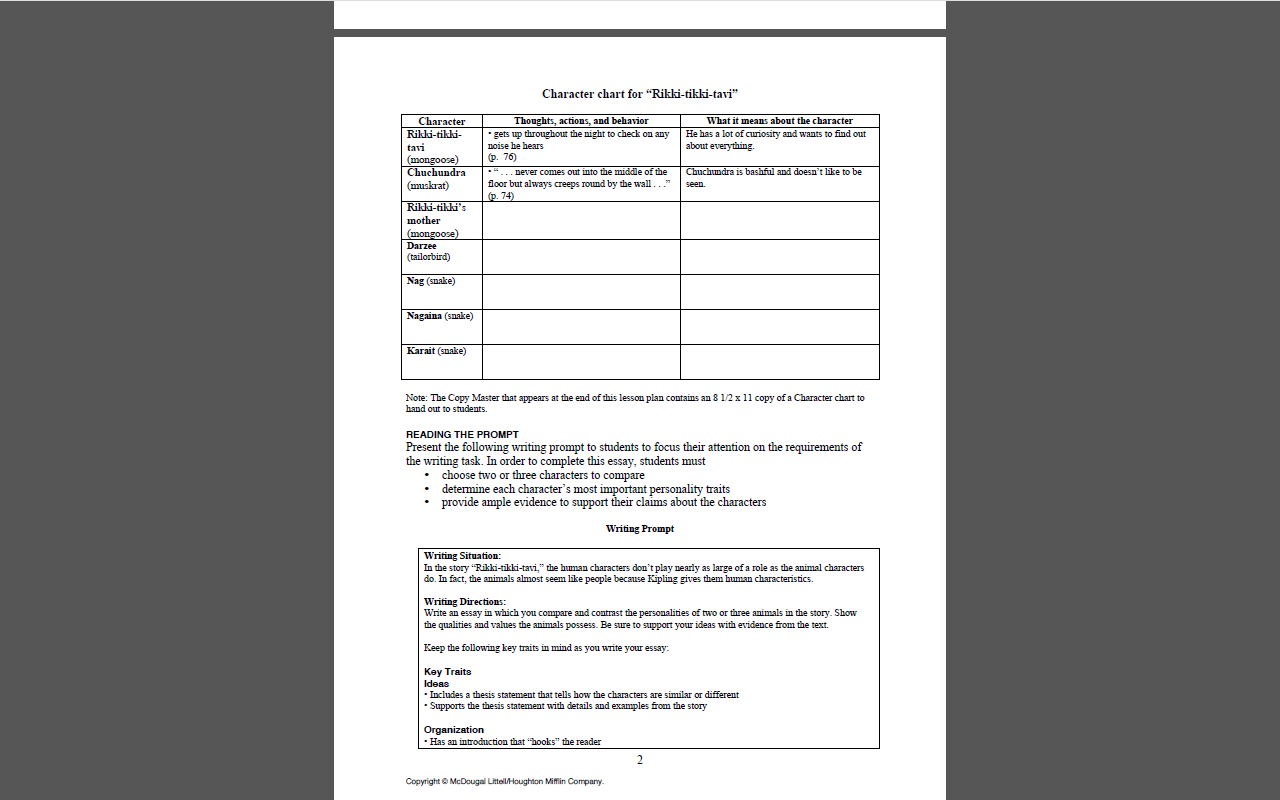 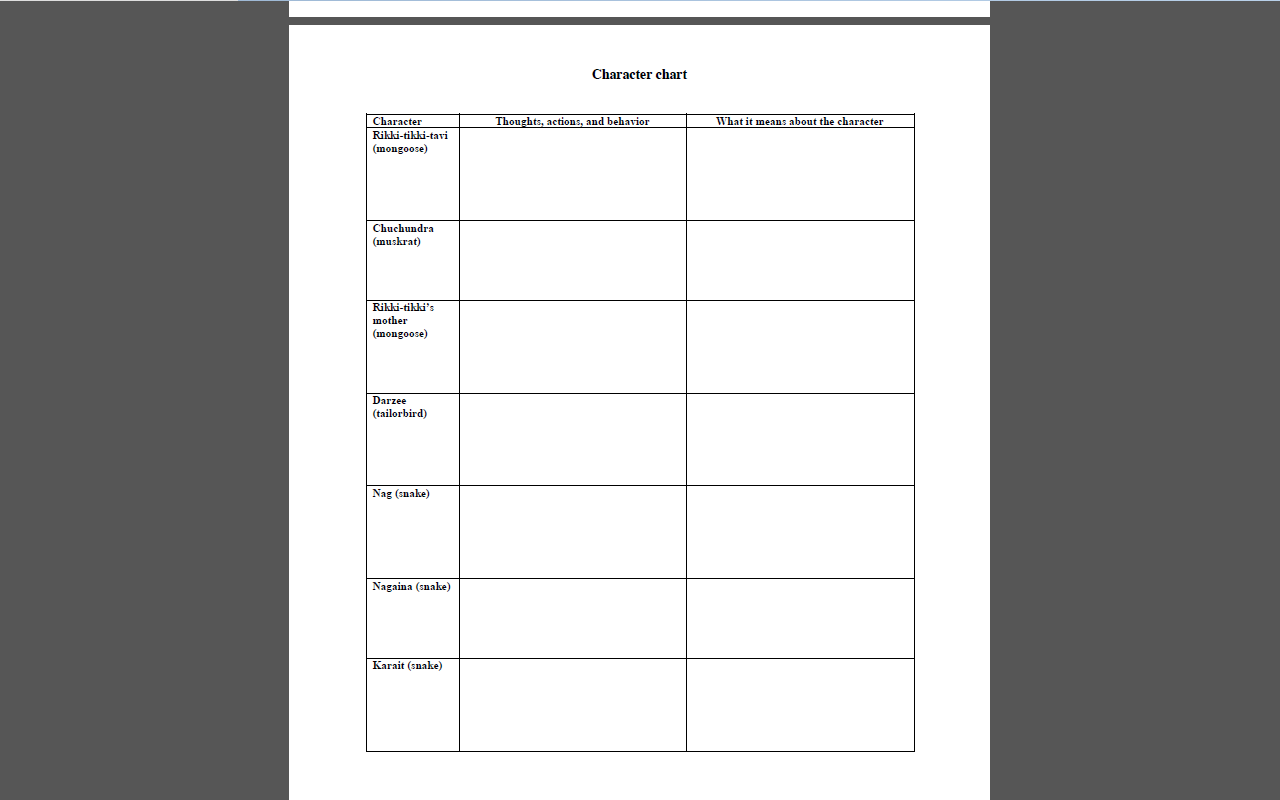 